§1295.  RulesThe department shall adopt and amend rules to carry out the purposes of this chapter and to ensure that state law relating to lead-based paint activities satisfies minimum requirements of federal law in all respects.  In adopting the rules, the department shall consult the regulations of the United States Department of Labor, Occupational Safety and Health Administration to ensure that the rules minimize duplicative requirements.  The rules are routine, technical rules in accordance with Title 5, chapter 375, subchapter II‑A and may address, but are not limited to, the following:  [PL 1997, c. 375, §14 (NEW).]1.  Licenses and certification.  Licensing lead abatement contractors and in-house lead abatement units, and certification of lead abatement professionals;[PL 1997, c. 375, §14 (NEW).]2.  Training programs.  Accreditation of training providers offering courses for lead abatement professionals and in lead awareness for homeowners and for contractors involved in renovation, remodeling and painting;[PL 1997, c. 375, §14 (NEW).]3.  Standards of acceptable work practices.  Criteria and procedures of acceptable work practices for licensees and certificate holders and for persons exempt from licensing and certification requirements;[PL 1997, c. 375, §14 (NEW).]4.  Standards of conduct.  Standards of acceptable professional conduct for licensees and certificate holders engaged in lead-based paint activities, as well as specific acts and omissions that constitute grounds for the reprimand of any licensee or certificate holder, the suspension or revocation of a license or certificate or the denial of the renewal of a license or certificate; and[PL 1997, c. 375, §14 (NEW).]5.  Fees.  Establishing fees for notifications and annual fees for each license and certification category.  The fees must be deposited in the Maine Environmental Protection Fund.[PL 1997, c. 375, §14 (NEW).]SECTION HISTORYPL 1997, c. 375, §14 (NEW). The State of Maine claims a copyright in its codified statutes. If you intend to republish this material, we require that you include the following disclaimer in your publication:All copyrights and other rights to statutory text are reserved by the State of Maine. The text included in this publication reflects changes made through the First Regular and First Special Session of the 131st Maine Legislature and is current through November 1, 2023
                    . The text is subject to change without notice. It is a version that has not been officially certified by the Secretary of State. Refer to the Maine Revised Statutes Annotated and supplements for certified text.
                The Office of the Revisor of Statutes also requests that you send us one copy of any statutory publication you may produce. Our goal is not to restrict publishing activity, but to keep track of who is publishing what, to identify any needless duplication and to preserve the State's copyright rights.PLEASE NOTE: The Revisor's Office cannot perform research for or provide legal advice or interpretation of Maine law to the public. If you need legal assistance, please contact a qualified attorney.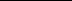 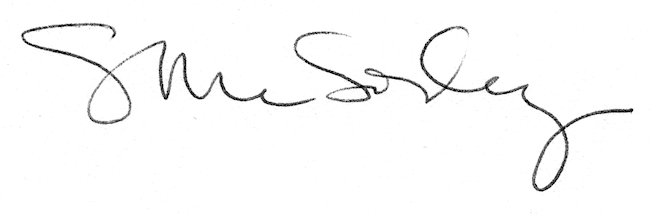 